УПРАВЛЕНИЕ ФЕДЕРАЛЬНОЙ  СЛУЖБЫ ГОСУДАРСТВЕННОЙ  РЕГИСТРАЦИИ, КАДАСТРА И КАРТОГРАФИИ (РОСРЕЕСТР)  ПО ЧЕЛЯБИНСКОЙ ОБЛАСТИ 							.Челябинск, ул.Елькина, 85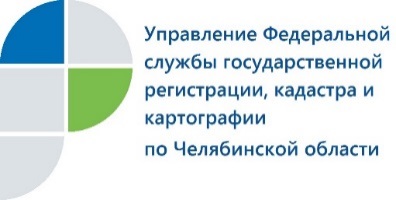 Специалисты Еманжелинского отдела Управления Росреестра ответят на вопросы про новшества о жилых домиках23 января 2019 года с 10.00 до 11.00 Еманжелинский отдел Управления Федеральной службы государственной регистрации, кадастра и картографии по Челябинской области проведет Единую «горячую линию» на тему «Новый порядок регистрации жилых домов, расположенных на землях ИЖС и садовых участках».Единая «горячая линия» Управления Росреестра по Челябинской области состоится одновременно во всех 37 территориальных отделах, работающих в городах и районах Южного Урала, а также в центральном аппарате Управления в г. Челябинске.В ходе «горячей линии» специалисты расскажут о новых федеральных законах, изменивших порядок оформления документов в отношении жилых домов, которые будут строиться или уже построены на земельных участках, предоставленных в целях индивидуального жилищного строительства (ИЖС), а также на садовых земельных участках.Владельцы этой недвижимости смогут узнать, надо ли им получать разрешение на строительство, кому стоит поторопиться с оформлением домов, а кого изменения в законах не затронут, куда необходимо обращаться с заявлениями.В Еманжелинском отделе Управления Росреестра по Челябинской области ответы на эти и другие вопросы по указанной теме можно получить по телефону 2-25-07.  Еманжелинский отдел Управления Росреестра по Челябинской области